Verslag bestuursWE Canzonetta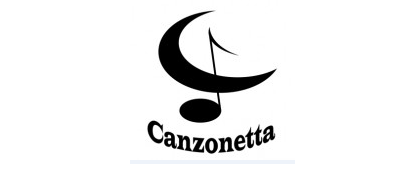 10-12 juni 2022Komende activiteiten huidig werkjaar26 juni 2022	zo	10u-11u	Heilig Hartviering26 juni 2022	zo	16		BBQ			Gemeenschapscentrum de Bosstraat29 juni 2022				geen repetitie19-21 aug 2022				KoorWE 		Louette St. PierreKomende activiteiten volgend werkjaar31 augustus 2022	20u		eerste repetitie18 sep 2022		14u-18u	Leuven BeKOORt			om 15.30u op locatie Tuin Iers College (nabij Damiaanplein) om 16.30u op locatie Kapel Iers college (nabij Damiaanplein) om 17u30 slotzang in de velodroom (Brusselsestraat) met alle koren5 oktober 2022		20u		repetitie met stemcoaching van Reinoud Van Mechelen1 november 2022	10u		Allerheiligen2 november 2022			geen repetitie11 december 2022 	NM		Kerstconcert (voor het goede doel)25 december 2022	10u		Kerstviering28 december				geen repetitie7 januari 2023		18u		Nieuwjaarsreceptie met partner 	Breughelzaal en keuken (OK Gie?)12 februari 2023	10u		Viering Blauwput22 februari 2023			geen repetitie19 maart 2023		14u – 18u	repetitiezondag25-maart 2023		20u		Concert “De Oostroute”		Kerk Blauwput (Lucia)26 maart 2023		15u		Concert	“De Oostroute”			Kerk Blauwput (Lucia)29 maart 2023		20u		drinkrepetitie5 april 2023		20u		repetitie9 april 2023		10u		Pasen12 april					geen repetitie7 mei			10u45		Gasthuisberg 7 mei			14u		Koorwandeling28 mei			10u		Pinksteren21 juni			20u		laatste repetitie25 juni 2023 		10u		H.H. Viering 25 juni 2023 		16u		BBQ: 					Celestijntje (Sylvia)25-27 aug 2023				koorWE					Louette St. Pierre (Patrick)Bespreken met DieterEvaluatie werkjaarWe musiceren nu een jaar met Dieter, tijd voor een evaluatie. Hij vindt Canzonetta een aangename groep. Na een jaartje voelt hij ons beter aan en kan hij beter inschatten wat we aankunnen en hoe snel we zaken aanleren. Viering RonyOp 3 juli – Ronydag, zingen we (met wie wil/kan)  tijdens de receptie: een kwartiertje tussen 11u30 en 13u30. Het is gepland om 12u15 in de Kring. Wilfried heeft het programma doorgegeven. Dieter wil dat doen voor de pastoor en de parochie, onbezoldigd. Op de dag zelf: we spreken af om 11u in de Kring. Dan kunnen we even oefenen in de Breughelzaal. We dragen geen uniform.We vragen dat ook de mensen die naar de mis gaan, om 11u in de Kring zijn. Belangrijk want de viering zou wel eens een beetje kunnen uitlopen.UniformEr is een voorstel dat de mannen een das zouden dragen en de vrouwen de sjaaltjes. Indien we het zouden doen: kiezen we voor 2 kleuren: blauw en bordeaux (daar hebben we het meeste sjaaltjes van). Op termijn kunnen we dan de sjaaltjes met kleuren die er niet bij passen weg doen. Dieter informeert eens waar het ander koor de dassen besteld heeft. Best een geknoopte das niet met een klipje. Sylvia loopt binnen bij de WeDrinkrepetitiesEen uur repeteren en een uur samen iets drinken. De eerstvolgende zou 29 maart 2023 zijn, (de verjaardag van Dieter) dan zitten we opnieuw in het kapelleke (als Corona het toelaat).De mogelijkheden zijn : Tempo en zaal reserveren. We kunnen die gratis krijgen als iedereen 2 consumpties neemt. De kas betaalt één consumptie. Dat moet op tijd vastgelegd worden want de zaaltjes zijn dikwijls bezet.De Kring: 30€ voor de receptiezaal. Dan moeten we drank nemen van de organisatie.
We werken dit nog verder uit.Repetities in kapellekeWe doen het werkjaar verder de repetities in de kerk. Er zijn nog 2 repetities na het bestuursWEIn september proberen we opnieuw in het kapelleke.KoorcoachingDe laatst geplande coaching: 1 juni, is verzet. We hebben er sedert januari dus maar 2 gehad: 27/4 en 4/5. Er zijn er dus nog over. Voor verder coachings: moet Annick er 2 uur zijn? Is het niet beter 1 uur per repetitie?Wanneer plannen we nog nieuwe sessies? Annick gaat mee op WE met de overblijvende sessies van de koorcoaching.Dieter regelt de coachings met Koor&Stem.Er is ook de koorcoaching met Reinoud Van Mechelen (verder in het verslag: ’t stad).Evaluatie Pasen Is het een optie om terug opzij te gaan zitten en het eerste en laatste liedje van voor te zingen? We kregen de opmerking dat het koor soms moeilijk te horen was boven het orgel.We proberen eens de stoelen voor het altaar te zetten.Leuven Bekoort: 18 september– 14-18uMax. 25 minuten zangEigen pupiters meebrengenWe krijgen nog een partituur voor de samenzang tegen eind mei.Canzonetta zingt twee concertjes, er is ook een “slothappening” met alle korenom 15.30u op locatie Tuin Iers College (nabij Damiaanplein) om 16.30u op locatie Kapel Iers college (nabij Damiaanplein) om 17u30 slotzang in de velodroom in de BrusselsestraatMireille Voor 1 september het programma doorgeven owv SABAM. We kennen dat tegen het WE.Bestuur: flyerkes maken om daar uit te delen en reclame te maken voor ons concertBeachvlag, er zijn er al vanaf 61€ met opdruk.Concert 25-26/3/2023De concerten zijn om:25/3: 20u26/3: 15uThema concert: De Oostzee-route. We kunnen een affiche maken met een hele oude kaart. Op de powerpoint zouden we een kaart kunnen tonen en aangeven uit welke streek het stuk dat we zingen komt.Tegen het WE hebben we alle partituren.Amateurama: We bekijken of we voor 2023-2024 iets doen samen met een andere vereniging in dit kader.Canzonetta wordt 40 jaar (2024)Wat gaan we doen voor het feestjaar? 40 jaar = RobijnenHet koor is gestart in juni 1984 met de H.HartvieringMogelijkheden:januari 2024: nieuwjaarsconcertdecember 2024: kerstconcertStuk laten schrijven voor het koor: Hans Helsen is een goede componist voor koren. 25€ per minuut per stem. Een gewoon stuk is 3 minuten. Een stuk voor een feest mag iets langer zijn – eens nadenken wat wij belangrijk vinden.Een receptie bij ’t stad. Is waarschijnlijk enkel voor 25 jaar en voor 50 jaar maar ’t stad moet wel geïnformeerd worden.ROB uitnodigen: “de week was” maar beter iets dat ze aankondigen voor het volgende WE.ZaalreserveringenDe zaalreservering voor de PWB is doorgegeven. Op dit ogenblik hebben we daar enkel de nieuwjaarsreceptie. Eventueel kunnen we er ook drankrepetities doen.Reservering kerkTegen eind juni moeten we de kalender doorsturen voor de kerk.AfwezighedenKaartje naar Carl en Serge sturen voor eind dit werkjaar.Dieter heeft Tamara gecontacteerd maar nog geen antwoord. Sylvia telefoneert eens.Voorstel: als iemand niet komt, persoonlijk laten weten dat ze een heads up naar afwezigheid moeten sturen indien ze het vergeten zouden zijn.Dieter geeft op het WE een evaluatie en geeft ook aan dat er niet voldoende aanwezigheden zijn. Na het WE volgen we op met een e-mail met de verwachtingen. 
Om de 3 maanden sturen we een e-mail met % afwezigheden per stem.We brengen in kaart wanneer wie aanwezig is en geven er een percentage bij. We leggen het zichtbaar op repetities en op site bij aanmelden. We verwachten 80 à 85 % aanwezigheid.Gie en Lucia houden afwezigheden bij in Excel, om de 3 maanden geven we stand van zaken. Rob zorgt voor de statistieken.CommunicatiePR: hoe aanpassen? Op Koor & stem posten?Website van Hal5Op Uit in Leuven, moet de informatie ivm de repetities van Canzonetta aangepast worden. Als we een thema hebben voor ons concert moeten we het posten op Uit in LeuvenVariaBBQ: communicatieDe BBQ gaat door in het Gemeenschapscentrum de Bossttraat 28, 3012 Wilsele’t Slachschaep komt voor BBQWe vragen 30€ per persoon (volw.), 15€ per persoon (kinderen), en de rest passen we bij met de kas.De BBQ is met partners, we zijn meestal met een 40-tal mensenDrank: Patrick wijn, Rob, de restMagda S.: chips, nootjes, olijfjesDessert: ijsjes, Sylvia gaat ijs halen, koffie, melk, suiker. Nog even nakijken of er servies is, tafellopersAankleding van de zaal: parasol of tent voorzien voor buiten? Gie partytent, Sylvia parasolSylvia stuurt de uitnodiging (gebeurd op het WE)Bestuur komt om 14u30, 15uStadStemcoaching: Reinoud Van Mechelen: 5 oktober. Leuven BeKoort: Mireille programma doorsturen naar ’t Stad voor SABAM (op tijd). We kennen het tegen het WE.Materiaal reserveren bij ’t stadPatrick bekijkt: huren van materiaal voor concert: andere lichten voor het concert en eventueel ook om mee te nemen op WE.Praatcafe de kring (11u-14u), Gie laat weten dat we het 1 keer willen proberen. We koppelen het aan de viering in februari.Llekes mappenIeder krijgt weer zijn eigen Llekes - mapSylvia en Magda zetten zich samen om de website up to date te brengenDaarna checken we met een aantal mensen van het bestuur de mappen en kijken wat bijgeprint moet wordenRob heeft een Excel met daarin wat we per jaar gezongen hebben. We zetten die op de websiteFinanciënIn kas, nu 8000€ met inkomsten en kosten die we hebben komen we voorlopig rond.We stellen officieel de vraag aan het kerkfabriek om de kerk gratis te krijgen voor repetities.WEAnnick komt mee op WE. Dieter checkt wat Annick ziet zitten: wanneer ze zou komen en hoelang? Hij doet ook de aanvraag bij Koor&Stem voor de stemcoaching. Annick kan zich met een stem apart zetten om stukken in te oefenen.Titel en themaNoormannen en meerminnen – (Noorminnen en meermannen)ProgrammaVrijdagTattoo-ceremonieRepetitie: 20u – 22uVrijdag: de eerste huhZaterdagOntbijt: 8uAfwas en TaichiRepetitie 9u30 – 11PauzeRepetitie 11u20 – 12u30Repetitie 14u15- 15u45Wandeling of vrije activiteitAperitief en diner 18uOptreden en kwistime: 20uZondagOntbijt: 8u30Afwas en Taichi 9u30Repetitie 9u45- 11u15PauzeRepetitie 11u30 – 12u30EtenRepetitie 14u15- 15u45Koffie, inpakken en opruimenBrainstormingThe muppets: de Zweedse kok, de 2 oude: Statler en Waldorf 1028, 959,967, 1031, 1032Noorderlicht, koud, donker, honden, nat, sauna, rendieren, schol (in alle mogelijke talen bv. jubel), stinkende haring, vikings, Bij het binnenkomen: plaktatoes.Info ivm vikings : https://schooltv.nl/files/Infoblok/Bovenbouw_PO/2013_d_WO_NTR_404226_venz_vikingen.pdf https://historianet.nl/beschavingen/vikingen/de-vergeten-vikingen-van-de-oostzeehttps://valhyr.com/pages/rune-converterhttps://valhyr.com/blogs/articles/viking-background-wallpapershttps://valhyr.com/blogs/learn/the-ancient-symbolsKwisIedereen beroemd: madamke dat iets komt vertellen na het nieuws – huh
Weetjes over de vikingsRunetekens als versieringCartoons van hagarDrakkar of snek, schilden of helmenKampvuur? Bv. Kwis en daarna kampvuurHet vikingbestuur: iedereen van het bestuur kiest zijn eigen vikingnaamDrank bestellen op de locatie zelf?MeebrengenAnnick: piano meebrengen? Dieter checktMagda P.: Piano meebrengenPatrick: Lichten meebrengen voor in de schuur (Patrick checkt bij ’t stad)Vikinglied liedje in het hol van de bergkoningKampboekjeDieter en Magda P. schrijven een voorwoordje voor het kampboekje tegen 10 juliPuzzle van SylviaMeebrengen pupiter en lichtjesPartituren WE, Dieter levert op tijd een pakketje, bestuur zorgt voor de kopies.Dieter geeft ook de nummers door van de partituren die we al hebben en die de mensen moeten meenemen.Prijs 125€KnutselNMHagar, runetekens, drakar, rondje in runetekens met Canzonetta opVolgende bestuursvergaderingBij Mireille: KnutselNM: 9 juli 2022 14u30